Thema: Ostern kommt bald, seid ihr bereit! – Wielkanoc się zbliża, bądźcie gotowi!Notatka:Święta Wielkanocne – po niemiecku Ostern lub Osternfest Wesołych Świąt Wielkanocnych!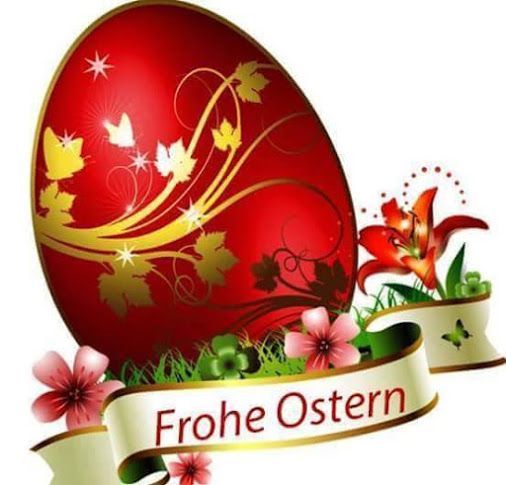 Słownictwo związane ze Świętami Wielkanocnymi:das Ei, die Eier – jajko, jajkadas Osterei – jajko święcone/wielkanocne=pisankadie Karwoche – Wielki Tydzień :der Gründonnerstag – Wielki Czwartekder Karfreitag – Wielki Piątekder Karsamstag – Wielka Sobotader Ostersonntag – niedziela wielkanocnader Ostermontag – lany poniedziałek, poniedziałek wielkanocnydas Osterfrühstück – śniadanie wielkanocneder Osterhase – zając wielkanocnydas Osterlamm – baranek wielkanocnydas Küken – pisklę, kurczątkoder Korb – koszyk (das Körbchen – koszyczek)Zwroty dotyczące zwyczajów wielkanocnych:Der Osterhase bringt Geschenke.  Zając wielkanocny przynosi prezenty.

Die Kinder färben/bemalen die Eier.  Dzieci farbują/malują jajka.

Die Kinder gehen in die Kirche, um die Speisen zu weihen. - Dzieci idą do kościoła poświęcić pokarmy.

Der Frühstück ist die wichtigste Mahlzeit am ersten Ostertag. - Śniadanie jest najważniejszym posiłkiem pierwszego dnia świąt.OSTERKORB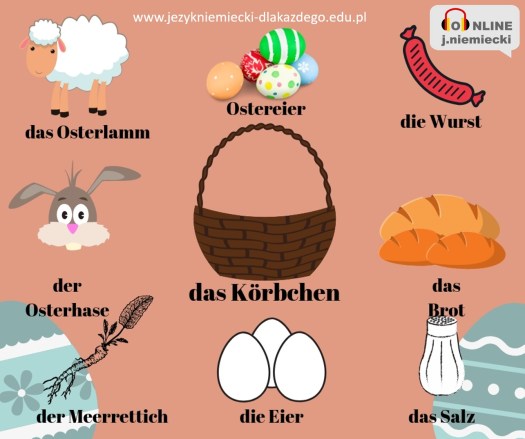 Wykonaj ćwiczenie – quiz:https://wordwall.net/pl/resource/1065524/n%c3%a9met/fr%c3%bchling-osternhttps://wordwall.net/pl/resource/1122209/niemieckim/ostern-%c4%87wiczenie1-klasa-2(wchodząc na konkretny quiz możesz poćwiczyć słownictwo na wiele sposobów, klikając z prawej strony różne opcje-znajdź parę, krzyżówka, test itd.)Na zadanie domowe Hausaufgabe - kahoothttps://kahoot.it/challenge/0444140?challenge-id=d17a8cd6-35b1-457f-8eca-e8cba3d348c2_1586121275172PIN 0444140